Guidelines for Lunch and Recess VolunteersROLLING TERRACE ELEMENTARY SCHOOL2017-2018Welcome volunteers! We appreciate your time and dedication to our students. The following guidelines will ensure you have a smooth visit.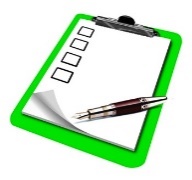 ARRIVAL/SIGN-IN: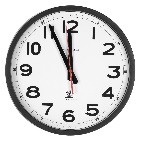 Please note that the schedule for each grade level is very tight. Arrive early enough to sign in to the main office (show ID & get badge) and report to the cafeteria or recess area at least 5 minutes prior to the student start time.All volunteers in MCPS must complete an online training found at this link: http://www.montgomeryschoolsmd.org/childabuseandneglect/Volunteers need to print the confirmation form and bring school to the front office who will keep this on file for the school year.SCHEDULE:LUNCH Volunteer GuidelinesReport to the cafeteria paraeducator/leader (Ms.Berrios).Each table has an assigned paraeducator/lunch aide (with scissors for opening packages)Circulate or sit down and each lunch at a table with children and assist in keeping the noise at a reasonable level If necessary, help students open lunch containersEncourage students follow RTES Cafeteria Expectations (see next page)Consult the team leader when students are behaving inappropriatelyFood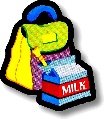 Students are not allowed to share their food from lunch boxes with other students (due to allergies) Any unopened milk or food item (from school lunch) is placed on top of the center table “share table”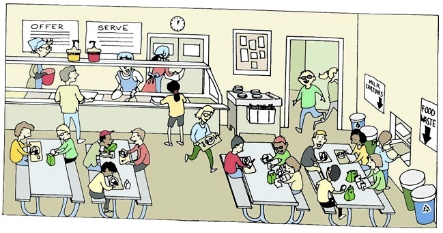 RTES Cafeteria Expectations (Rules for students) Wait quietly in line.  Sit at assigned tables. Use “inside” voices. Raise hand to ask for help. Keep your hands and feet to yourself. Respond to an adult’s clap for attention.  Ask permission before leaving seat. Throw away trash when your table is given permission. Line up and exit quietly.Tables who consistently demonstrate indoor voices, good listening skills, and table cleanliness will earn a class tiger paw that day.BATHROOMStudents should have gone to the bathroom prior to coming to lunch.  However, if a student needs to use the bathroom during lunch, send him/her and a buddy to the lunch aide/paraeducator assigned to that table for a pass.  It is important to know the approximate number of students in the halls and bathrooms.CLEAN UP & DISMISSALStudents do not empty their trash individually but wait until their entire table is ready to dispose of their trash. Encourage students to pick up their own trash from on top of and underneath the tables.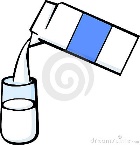 Students need to: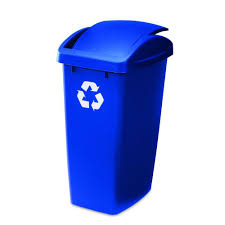 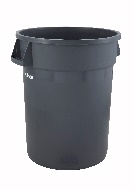 Empty extra liquid in the gray bin with filterRecycle in the blue bin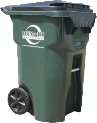 Place other trash in the tall gray binPut lunch trays on the middle table.Students are called to line up for dismissal by table by the cafeteria leaders Transition (BETWEEN LUNCH AND RECESS)During transitions to and from recess, students are expected to remain silent in the halls andtravel in the hall in single file on the third tile from the wall. Students are given the opportunity to use the restroom and drink water on the way to recess.RECESS Volunteer Guidelines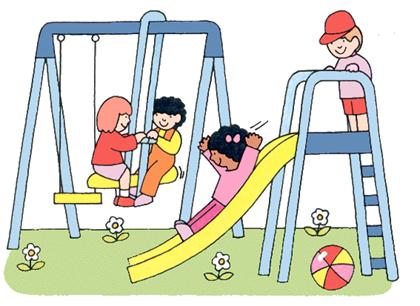 Report to the playground team leader as soon as you arrive at the playground. Volunteers may enjoy helping to organize a game and visiting with students Encourage students to follow Recess expectations (see below) What can you do at recess? Help distribute play equipment (report any missing equipment to office and recess committee)Model how to use black-top games (4 square, hopscotch, jumprope)Observe kids playing, help them organize a game (**Referees are needed for soccer games!**)Assist paraeducators to keep up with the kids and help mediate student conflictsMake indoor recess more active (see ideas in attached)(see ideas for games here: http://www.playworks.org/playbook/games)AREAStudents are not allowed onto sidewalks, into parking lot, or street. Only an adult can retrieve equipment (e.g ball kicked over the fence) from the street.Students in K-2 should remain with their color band group in the designated area that day (e.g. lower playground, upper playground, blacktop, field)Students grade 3-5 may play in any area of the playground BATHROOM If a student needs to use the bathroom, send him/her and a buddy to the recess aide/paraeducator who has a card to enter the building EQUIPMENTK-5 Buckets are placed at each play area with equipment for students to use (first come first serve- encourage sharing)There should be 4: soccer balls, basketball, 4-square balls available at every recessVolunteers can help by: (1) checking equipment inventory at the end of recess (see list on equipment closet), (2) replenishing and pumping balls as necessary (3) retrieving balls that are kicked over the fence, (4) modeling HOW to play with the equipment (bean bag toss & jump rope)The “Kaboom imagination playground*” is stored in the equipment closet in several carts. The aides will use them with volunteers who have been “trained” see online training here for more information: https://kaboom.org/resources/imagination_playground)*This is where parents can make a difference! This terrific resource is rarely used because extra adults are needed to pull out the carts and help with clean up. If you have questions about how to use these carts, please contact Ed Wilhlem: Lewilhelm@aol.comPROBLEM SOLVINGIf a disagreement arises between students, help them to talk out the problem.Students should take turns talking and listening to both sides of the story and determine ways to resolve the issue.  If additional help is needed, see the playground team leader.If the disagreement becomes physical, bring the students to the team leader. Do not send students to the office. It is important that consequences are consistent, that the playground team maintains its authorityStaff recognize good behavior & good problem solving with Tiger PawsConflict resolution ideas: http://www.playworks.org/blog/four-conflict-resolution-techniques-school-childrenIN CASE OF INJURYSend any student needing a band-aid or other minor medical attention to a recess aide on duty.  They carry gloves and band-aids in their bags. It is not necessary to escort the student to get a band-aid unless the injury is severe. 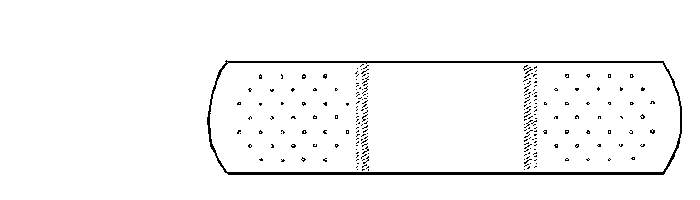 Generally, do not send students into the health room without first notifying the team leader. The team leader needs to know where students are in case of emergency.DISMISSAL At the end of recess, please move to the lineup areas and continue to monitor students until all teachers arrive.RTES Recess Expectations (Rules for students)Stay in appropriate play areas Share equipment and put it back upon dismissal Keep your hands and feet to yourself (use light butterfly touch for tag)Solve problems using wordsDo not disturb the learning cottages (portables)Get in line quickly and quietly when the whistle is blownWalk inside quietly when your teacher comes out to get youINDOOR RECESS (INCLEMENT WEATHER)In many cases the decision to have indoor recess is made at the last minute (due to inclement weather)In order to ensure staff supervision students are combined with other classes in their grade level in fewer classrooms.Students have the choice of board games, drawing, reading, quiet free play. If families want to see more options for indoor recess, regular adult volunteers could make that happen. Thanks to Jen Reilly (PTA wellness chair) we have 200 pedometers donated to our school! Do you have a great idea for using the pedometers? They are stored in outdoor and indoor recess closets.For indoor play ideas: http://www.playworks.org/blog/making-indoor-recess-workGAME IDEAS:http://www.playworks.org/playbook/gamesDirectrices para los Voluntarios de almuerzo y recreo Rolling Terrace ESCUELA PRIMARIA2017-2018¡Voluntarios Bienvenidos! Agradecemos su tiempo y dedicación a nuestros estudiantes. Las siguientes pautas le asegura una Buena visita.ENTRAR/SIGN-IN:El horario para cada grado es muy apretado. Llegue con tiempo suficiente para firmar en la oficina principal (mostrar ID y obtener insignia). Favor de llegar en la cafetería o en el recreo al menos 5 minutos antes de la hora de inicio.Todos los voluntarios en MCPS deben completar un curso/training que se encuentra online:  http://www.montgomeryschoolsmd.org/childabuseandneglect/ Los voluntarios tienen que imprimir el formulario de confirmación de completar el curso y llevar a la oficina la primera vez que sea voluntario. HORARIO:	Pautas de Voluntarios del ALMUERZO• Informe a la líder de la cafetería, la Sra Berrios.o Cada tabla tiene un / ayudante almuerzo paraeducador asignado (con tijeras para abrir bultos)• Haga circular o sentarse en una mesa con los niños y ayudar a mantener el ruido a un nivel razonable• Si es necesario, ayudarles a los estudiantes a abrir recipientes de comida Los estudiantes deben siguir Expectativas de la Cafetería Rtes (ver página siguiente)Comida  • Los estudiantes no se les permite compartir sus alimentos de las cajas de almuerzo con otros estudiantes (debido a las alergias)• Cualquier leche sin abrir o alimento (de almuerzo escolar) se coloca encima de la mesa central "mesa de compartir"Hay una mesa reservada para los estudiantes con alergias a los alimentos. Se encuentra junto a las ventanas de la cafetería.Expectativas de la Cafetería (Reglas para los estudiantes)1. Espera en silencio en la línea.2. Sentarse en mesas asignadas.3. Use voces de "adentro".4. Levantar la mano para pedir ayuda.5. Mantenga sus manos y pies para sí mismo.6. Responder a aplaudir de un adulto por la atención.7. Pida permiso antes de salir del asiento.8. Tirar basura cuando los adultos se le da permiso a su mesa.9. Alinee y salir en silencio.10. Las meses que demuestran consistentemente buenas habilidades para escuchar, y mesa de limpieza ganarán un tigre clase pata ese día.BAÑOLos estudiantes deberían haber ido al baño antes de venir a almorzar. Sin embargo, si un estudiante necesita ir al baño durante el almuerzo, mandarlo y un amigo para el ayudante / educadora asignado a esa mesa para un pase. Es importante saber el número aproximado de estudiantes en los salones y baños.LIMPIEZA Y SALIDA• Los estudiantes tiran su basura de forma individual, pero esperan hasta que la mesa entera está lista.• Anime a los estudiantes para recoger su propia basura de encima y debajo de las mesas.• Los estudiantes tienen que:Vaciar o exceso de líquido en el contenedor gris con filtroTirar reciclaje en el contenedor azulTirar otra basura en el contenedor gris de alturaPonder las bandejas de comida en la mesa de centroTransición (ENTRE almuerzo y recreo)Durante las transiciones hacia y desde el recreo, los alumnos deben permanecer en silencio en los pasillos y viajar en el pasillo en fila unica en el tercer azulejo de la pared. Los estudiantes tienen la oportunidad de ir al baño y beber agua en el camino al recreo.Pautas  para Voluntarios del RECREO• Informe a la líder del equipo (Ms. A) cuando llegue al recreo (playground). Ms. A se mueve alrededor del parquet/ playground usando un chaleco de color rosa. El resto del personal de recreo usan chalecos amarillos para que los estudiantes puedan encontrar fácilmente un adulto para recibir asistencia• Los voluntarios pueden disfrutar de ayudar a organizar un juego y visitar a los estudiantes (ver ideas para juegos aquí: http://www.playworks.org/playbook/games)• Anime a los estudiantes a seguir las Expectativas de Recreo (ver más abajo)BAÑO Si un estudiante necesita ir al baño, envie-le y un compañero para el ayudante de recreo que tiene una tarjeta para entrar en el edificioQué puedes hacer en el recreo?• Observar los niños jugando, ayuda a organizar un juego• Ayudar a los para-educadores y ayudar a mediar conflictos estudiantiles• Ayudar a distribuir equipos de juego • Modelar cómo usar juegos (4 cuadrado, la rayuela, jumprope)• Hacer el recreo de interior más activo (ver ideas en adjunto)AREALos estudiantes no están permitidos en las aceras, en el estacionamiento, o en la calle. Un adulto debe recuperar el balón de fútbol y otros equipos de la calle.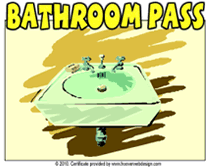 Los estudiantes de K-2 deben permanecer con su grupo de banda de color en el área designada de ese día (por ejemplo, menor de juegos, parque infantil superior, asfalto, campo)Los estudiantes de grado 3-5 puede jugar en cualquier área de la zona de juegosEQUIPAMIENTO• K-2, Cubetas se colocan en cada área de juego con el equipo para los estudiantes a utilizar • 3-5, Cada clase tiene su propia bolsa con: 1 pelota de fútbol, baloncesto, 4-cuadrado y el disco volador Los voluntarios pueden ayudar con: (1) el control de inventario de equipos al final del receso (véase la lista de equipos del armario), (2) la reposición y el bombeo de las bolas como sea necesario (3) recuperar las bolas que son expulsados a través de la valla, (4) la presentación de informes cualquier equipo que falta para la oficina y el comité de recreo, (5) el modelado de la forma de jugar con el equipo (bolsa de frijoles tirar y saltar la cuerda beneficio de la ayuda de un adulto durante el recreo K-2)RESOLUCIÓN DE PROBLEMAS• Si hay un desacuerdo entre alumnos, ayudarles a hablar del problema.Los estudiantes deben turnarse para hablar y escuchar a ambos lados de la historia y determinar la manera de resolver el problema. Si se necesita ayuda adicional, consulte el líder del equipo de patio de recreo.Si el desacuerdo se pone física, lleve los estudiantes para el líder del recreo. No envie los estudiantes a la oficina. Es importante que las consecuencias son consistentes, que el equipo de recreo mantiene su autoridadEl personal reconoce el buen comportamiento y buena resolución de problemas con las patas de tigre Ideas de resolución de conflictos: http://www.playworks.org/blog/four-conflict-resolution-techniques-school-childrenEN CASO DE DAÑOSEnvia cualquier estudiante que necesita una curita u otra atención médica a un ayudante de receso. Ellos llevan guantes y curitas en sus bolsas. No es necesario para escoltar al estudiante a obtener una curita a menos que la lesión necesita.Por lo general, no envie a los estudiantes en la sala de salud sin antes notificar al jefe de equipo. El líder del equipo tiene que saber donde los estudiantes están en caso de emergencia.DESPIDOAl final del receso, por favor pasar a las áreas del hacer la linera y continuará monitoreando los estudiantes hasta que llegan a todos los maestros.Expectativas RTES Recreo (Reglas para los estudiantes)1. Caminar en silencio, con su clase, desde la cafetería de la zona al aire libre (o de su receso a la cafetería)2. Manténgase dentro del área cerrada3. Permanezca en áreas de juego adecuadas4. Compartir equipo y poner de nuevo en caso de despido5. Mantenga las manos y los pies para ti mismo (uso toque ligero como una mariposa)6. Resolver problemas usando palabras7. No molestar las clases de los “learning cottages” (portables)8. Hagan línea de forma rápida y silenciosa cuando suene el silbato9. Paseo interior en silencio cuando su maestro viene a por tiRECREO DENTRO DE LA ESCUELA (INCLEMENCIAS DEL TIEMPO)En muchos casos la decisión de tener el recreo adentro se hace en el último minuto (debido a las inclemencias del tiempo)Con el fin de asegurar que el personal de supervisión de los estudiantes, se combinan con otras clases en su nivel de grado en un menor número de aulas.Los estudiantes tienen la opción de juegos de mesa, dibujo, lectura, juego libre tranquilo.Si las familias quieren ver más opciones para el recreo adentro, adultos voluntarios regulares podrían hacer que eso suceda.Ideas de juego de interior: http://www.playworks.org/blog/making-indoor-recess-workGrade LevelLunchRecessGrade 110:15 – 10:5010:50– 11:25Grade 310:50 – 11:2510:15 – 10:50 (recess begins)Kindergarten11:25 – 12:0012:00 – 12:35Grade 412:00 – 12:3511:25 – 12:00Grade 2 12:35 – 1:101:10 – 1:45 (recess ends)Grade 51:10 – 1:4512:35 – 1:10GradoAlmuerzoRecreoGrade 110:15 – 10:5010:50– 11:25Grade 310:50 – 11:2510:15 – 10:50 (recess begins)Kindergarten11:25 – 12:0012:00 – 12:35Grade 412:00 – 12:3511:25 – 12:00Grade 2 12:35 – 1:101:10 – 1:45 (recess ends)Grade 51:10 – 1:4512:35 – 1:10